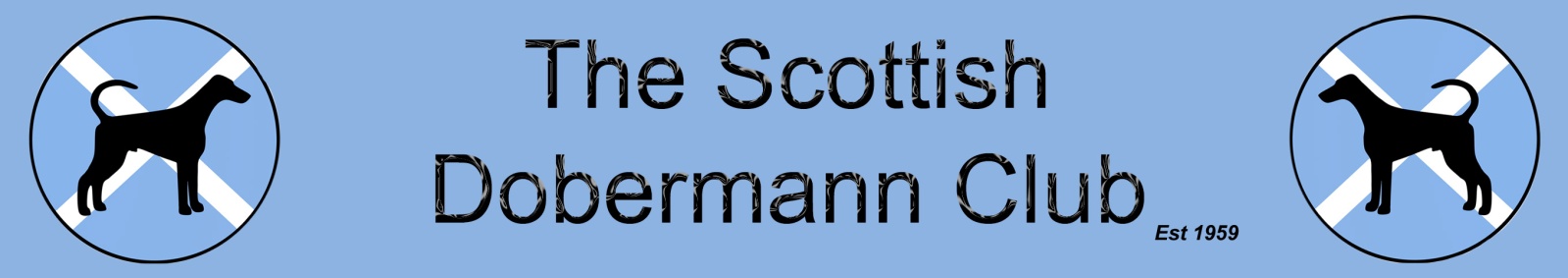 TOP POINTS WINNING SCOTTISH DOBERMANN FROM 1ST JANUARY 2019 TO 31ST DECEMBER 2019Kennel Club name of dog………………………….......................................…..........…………….....……Dog/ Bitch (please delete as appropriate)Owner(s) name and address:………………………...........................................………………….....….…………………………………………………………………............................................................…….....………………………………………………………………………............................................................….....………………………………………………………………………..................................................………...............……Telephone number………………………………….......................................………………...............…….Allocation of Points is as shown below –Please note Points for Dobermann breed classes and are only awarded when there are more than 2 Dobermanns present in the class. Points should be claimed for the best placings for unlimited Championship shows and 30 Open shows over the calendar year. Each applicant must have attended one SDC Show in the year applied for. Confined to Club members’ Dobermanns resident in Scotland.CHAMPIONSHIP SHOWS1ST-12points, 2nd-10points, 3rd-8points, 4th-6points, vhc-4points(Limit & Open classes gain double points)Challenge Certificate-25points, Res.CC-15points,  BOB-10pointsBest Puppy in Breed-10pointsGroup Placing–: Group 1-15pts; G2–10 pts; G3–5 pts; G4–2 ptsOPEN SHOWS1st-4points, 2nd-3points, 3rd-2points, 4th-1pointBest of Breed-5points, BIS-10points, Res.BIS-5pointsBest Puppy in Show-10points, Res.BPIS-5pointsPlease submit your completed claims form to the Secretary:-Mrs Harriet McLean  Bridgeholm  New Trows Road  Lesmahagow  ML11 0JS01555 892683  07713149585  macminpin@aol.comNoDateCanine SocietyCHPlacingPointsClaimed1CH2CH3CH4CH5CH6CH7CH8CH9CH10CH11CH12CH13CH14CH15CH16CH17CH18CH19CH20CH21CH22CH23CH24CH25CH26CH27CH28CH29CH30CH31CH32CH33CH34CH35CH36CHNoDateCanine SocietyOpenPlacingPointsClaimed1OPEN2OPEN3OPEN4OPEN5OPEN6OPEN7OPEN8OPEN9OPEN10OPEN11OPEN12OPEN13OPEN14OPEN15OPEN16OPEN17OPEN18OPEN19OPEN20OPEN21OPEN22OPEN23OPEN24OPEN25OPEN26OPEN27OPEN28OPEN29OPEN30OPENTOTAL POINTS